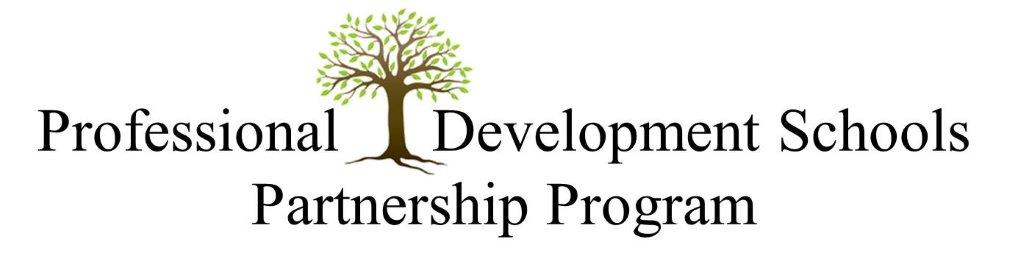 MARSHALL UNIVERSITYPDS INDIVIDUAL PARTICIPANT NEEDS/REQUEST FOR PROFESSIONAL DEVELOPMENT AND TRAINING2016-2017The following list of professional development and/or training workshops is requested as options for the inquiry studies, TEEP, or individual professional development for the 2016-2017 school year. PDS Coordinator _____________________________________________________________________Date:  _______________________________________________________________________________